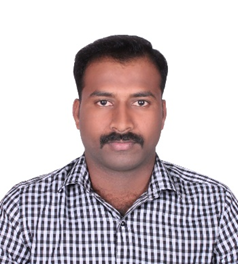 
 Profile Summary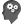 
 Profile SummaryOccupational Health & Safety professional with 6.6 years of experience in HSE Operations and Safety ManagementCertified internationally with NEBOSH International General Certificate Skilled in conducting accident / incident investigation, reporting and root cause analysis to prevent recurrence; successful planning & implementation of HSE programs Proficient in introducing Safety Management Systems both at the organization & site level to comply with HSE requirements; pointing out the unsafe conditions to senior management and suggesting corrective action to achieve zero incidentsGained knowledge of statutory HSE regulations, industry HSE standards and ensured their correct implementationProven capabilities in developing a strong, clear & focused approach to ensure safe environment and creating zero-accident & occurrence culture by implementing applicable HSE policies An effective communicator with excellent relationship management skills and strong analytical, problem solving & organizational capabilitiesOccupational Health & Safety professional with 6.6 years of experience in HSE Operations and Safety ManagementCertified internationally with NEBOSH International General Certificate Skilled in conducting accident / incident investigation, reporting and root cause analysis to prevent recurrence; successful planning & implementation of HSE programs Proficient in introducing Safety Management Systems both at the organization & site level to comply with HSE requirements; pointing out the unsafe conditions to senior management and suggesting corrective action to achieve zero incidentsGained knowledge of statutory HSE regulations, industry HSE standards and ensured their correct implementationProven capabilities in developing a strong, clear & focused approach to ensure safe environment and creating zero-accident & occurrence culture by implementing applicable HSE policies An effective communicator with excellent relationship management skills and strong analytical, problem solving & organizational capabilities Skill Set 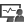  Skill Set  Soft Skills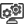  Career Timeline 

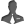 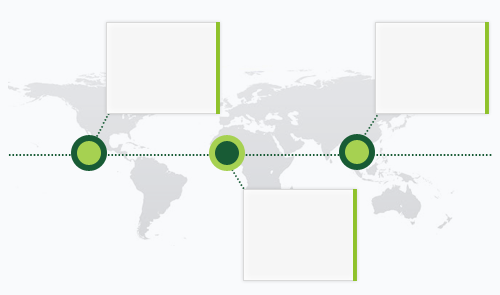  Work Experience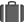 MAN ENTERPRISES, Doha, Qatar                                                                                                              Sep’24-2011 to PresentHSE OfficerProjects:Viva Bahriya Towers 22 & 23 – Pearl QatarWest 4-Storey Car Park Building –Qatar Foundation, Education CityGrand Majils Complex – Al GharafaCommercial Building Mix-052-Lusail CityVaba(Villas Ahmed  Bin Abdalla) 12 & 13-Pearl QatarViva Bahriya Towers 14 & 15-Pearl Qatar, From Aug’01-2016-PresentUltra Electromechanical LLC, Seychelles, African Region.                                                            April’26–2010 to Nov’02-2010HSE OfficerProjects:VVIP Villa & Staff Accommodation in BARBORNS Main Villa, Swimming Pool Villa & Staff Accommodation in LAMASIERE.Key Result Areas (across the tenure):Developing HSE management plans and supervising the implementation of the same as per the guidelinesConducting safety inspections/audits, occupational health surveys, surveillance and field auditing for compliance Formulating contractor safety management guidelines and a number of safety motivational / training programs for improving safety culture Implementing several safety measures for minimizing occurrence of accidents & calamities; conducting investigations for determining the cause of accidents Performing integrated HSE audits of corporate offices and major projectsMonitoring & helping to develop HSE competence standards across the group of companiesReviewing & analyzing data from audits, accident investigations, near-misses, concessions, defect reports and customer complaints to identify adverse trends and implement preventive actionSupervising the provision of first-aid and medical-aid for all employees on siteProviding management services to ensure that manual managing procedures and safe lifting techniques are adhered to at all timesSupporting project management to meet production and service targets by assisting in the maintenance of healthy staff and a safe work environmentHigh Risk Activities Covered On Site :Excavation                                                              Hot Work                                                            Shaft Entry                           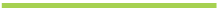 Confined Space                                                    Lifting                                                                    Erection & Striking Doka       Precast Panel Installation                              Cradle Operation                                             Man Lifting  Basket OperationConcrete Casting                                                Erection & Dismantling of  Tower Crane, Derrick Crane & Placing BoomPlant & Equipment Operations                   Installation Of MEP Accessories                 Erection Of Steel Structure Significant Accomplishments:Advised on Health, Safety & Environment (HSE) aspects and unsafe working practices on machinery such as Blowers, Waste Water Treatment machines, Excavators, Man lift, Forklift, Wheel Loader, Cranes, Concrete and other mixers, compactor, digital information screens etc. to all levels of personnelImplemented several measures to identify deformities or abnormalities like Radiographic, Environmental Hazards such as Dust control, Noise control, Waste Management, Chemical Storage, Hazardous Waste storage, unsafe acts at workplaces, poor housekeeping and  Behavioral Issues among workers. Pivotal in streamlining processes through measures such as Trainings, Meeting, Presentations, and Alerts through digital pamphlets, monthly internal magazines / presentation among all the project teams. Education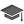 B.Com, from Annamalai University, Chidambaram, TamilnaduITI-Fitter, T.S.Palanisamy Pillai ITC, Karanthai-Thanjavur,Intermediate (Auditing & Accountancy) from Government Higher Secondary School AyyampetOther CoursesDiploma in Fire and Safety Engineering from IIPHS College of Fire & Safety Engineering Pudukkottai.HSE Educational Council New Delhi-110 037 Certifications NEBOSH International General Certificate (IGC) From DISS, Doha-QatarCertificate Course in Scaffold Inspector From Enertech QatarCertificate Course in Basic First Aid & Cardio Pulmonary Resuscitation From Enertech QatarCertificate Course in Working at Height Supervisor From Enertech QatarCertificate Course in Fire Marshall From Enertech QatarCertificate Course in Working at Height Rescue From Enertech QatarCertificate Course in Power Tools Safety From MakitaCertificate Course in Power Actuated Tools Training  From Ramco Trading Certificate Course in DOKA training from Doka IT Skills MS-Office (Word, Excel, PowerPoint) Personal Details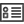 Date of Birth:                        05th June 1987Languages Known:            English, Hindi,Tamil,MalayalamAddress:                                  Najma - Doha Nationality:		IndianNo. of Dependents:	5Marital Status:	                 Married Work ExperienceMAN ENTERPRISES, Doha, Qatar                                                                                                              Sep’24-2011 to PresentHSE OfficerProjects:Viva Bahriya Towers 22 & 23 – Pearl QatarWest 4-Storey Car Park Building –Qatar Foundation, Education CityGrand Majils Complex – Al GharafaCommercial Building Mix-052-Lusail CityVaba(Villas Ahmed  Bin Abdalla) 12 & 13-Pearl QatarViva Bahriya Towers 14 & 15-Pearl Qatar, From Aug’01-2016-PresentUltra Electromechanical LLC, Seychelles, African Region.                                                            April’26–2010 to Nov’02-2010HSE OfficerProjects:VVIP Villa & Staff Accommodation in BARBORNS Main Villa, Swimming Pool Villa & Staff Accommodation in LAMASIERE.Key Result Areas (across the tenure):Developing HSE management plans and supervising the implementation of the same as per the guidelinesConducting safety inspections/audits, occupational health surveys, surveillance and field auditing for compliance Formulating contractor safety management guidelines and a number of safety motivational / training programs for improving safety culture Implementing several safety measures for minimizing occurrence of accidents & calamities; conducting investigations for determining the cause of accidents Performing integrated HSE audits of corporate offices and major projectsMonitoring & helping to develop HSE competence standards across the group of companiesReviewing & analyzing data from audits, accident investigations, near-misses, concessions, defect reports and customer complaints to identify adverse trends and implement preventive actionSupervising the provision of first-aid and medical-aid for all employees on siteProviding management services to ensure that manual managing procedures and safe lifting techniques are adhered to at all timesSupporting project management to meet production and service targets by assisting in the maintenance of healthy staff and a safe work environmentHigh Risk Activities Covered On Site :Excavation                                                              Hot Work                                                            Shaft Entry                           Confined Space                                                    Lifting                                                                    Erection & Striking Doka       Precast Panel Installation                              Cradle Operation                                             Man Lifting  Basket OperationConcrete Casting                                                Erection & Dismantling of  Tower Crane, Derrick Crane & Placing BoomPlant & Equipment Operations                   Installation Of MEP Accessories                 Erection Of Steel Structure Significant Accomplishments:Advised on Health, Safety & Environment (HSE) aspects and unsafe working practices on machinery such as Blowers, Waste Water Treatment machines, Excavators, Man lift, Forklift, Wheel Loader, Cranes, Concrete and other mixers, compactor, digital information screens etc. to all levels of personnelImplemented several measures to identify deformities or abnormalities like Radiographic, Environmental Hazards such as Dust control, Noise control, Waste Management, Chemical Storage, Hazardous Waste storage, unsafe acts at workplaces, poor housekeeping and  Behavioral Issues among workers. Pivotal in streamlining processes through measures such as Trainings, Meeting, Presentations, and Alerts through digital pamphlets, monthly internal magazines / presentation among all the project teams. EducationB.Com, from Annamalai University, Chidambaram, TamilnaduITI-Fitter, T.S.Palanisamy Pillai ITC, Karanthai-Thanjavur,Intermediate (Auditing & Accountancy) from Government Higher Secondary School AyyampetOther CoursesDiploma in Fire and Safety Engineering from IIPHS College of Fire & Safety Engineering Pudukkottai.HSE Educational Council New Delhi-110 037 Certifications NEBOSH International General Certificate (IGC) From DISS, Doha-QatarCertificate Course in Scaffold Inspector From Enertech QatarCertificate Course in Basic First Aid & Cardio Pulmonary Resuscitation From Enertech QatarCertificate Course in Working at Height Supervisor From Enertech QatarCertificate Course in Fire Marshall From Enertech QatarCertificate Course in Working at Height Rescue From Enertech QatarCertificate Course in Power Tools Safety From MakitaCertificate Course in Power Actuated Tools Training  From Ramco Trading Certificate Course in DOKA training from Doka IT Skills MS-Office (Word, Excel, PowerPoint) Personal DetailsDate of Birth:                        05th June 1987Languages Known:            English, Hindi,Tamil,MalayalamAddress:                                  Najma - Doha Nationality:		IndianNo. of Dependents:	5Marital Status:	                 Married